JMET Sample Papers 2005Here is the full 2005 JMET (Joint Management Entrance Test) sample paper with solutions for JMET 2011 exam.Next two Questions relate to the paragraphs given below:
At the peak of the Battle of Britain, Winston Churchill said in the Commons on August 20, 1940, that never in the field of human conflict was so much owed by so many to so few. Little did he then know how a majority of Indians would echo his sentiments, fifty years on, about 1.2 million of their compatriots. The latter have catapulted India into the international hi-tech orbit, lifting the contribution of the services sector in gross domestic product (GDP) to 52% - leaving industry and agriculture jostling for space in the rear.
The latest is that software and Information Technology (IT) services are expected to account for 7.7% of GDP by 2008, with software exports of around $87 billion. That, in turn, should generate a demand for IT hardware of $50 billion. The software industry employs more than 800,000 professionals with around 260,000 in software exports, 28,000 in the domestic software market, 280,000 in captive software user organizations,and 245,000 in the ITES-BPO sector. In fact, it has been planned to reach a teledensity of 9 per hundred by 2007 for New Delhi, to attain which 90 million direct exchange lines would be needed! That compares with just 20 million lines in 2000. Even India’s cellular phone market is growing and investments exceeding Rs. 25,000 crore are expected in the next three years, with a subscriber base of 120 million by 2008.
The underlined sentence in the first paragraph implies that:According to the author,Directions: From Next four Questions, select the pair of words that best expresses a relationship similar to the pair in capitals:FLIMSY : STURDYDirections: From Next four Questions, select the pair of words that best expresses a relationship similar to the pair in capitals:GREGARIOUS : OUTGOINGDirections: From Next four Questions, select the pair of words that best expresses a relationship similar to the pair in capitals:SCHOOL : FISHDirections: From Next four Questions, select the pair of words that best expresses a relationship similar to the pair in capitals:GUEST : INVITATIONAs per the passage, an entrepreneur is one who:The passage mentions the following functions of an entrepreneur:The passage implies that it is important to understand:
Which of the following statements is NOT correct, according to the passage?Out of the following four options, which is the odd one out?The passage does NOT deal with:The central idea of the passage relates to:Next six Questions are based on the passage given below:The guy sitting grimly alone in the corner of the office may not be anti-social. He may, in fact, even be working. That could be one of the inferences drawn from a recent survey conducted by America Online and Salary.com. Socializing with co-workers, spacing out and surfing the Web could, says the survey, cost US companies as much as $759 billion in salary. The survey of 10,044 employees debunks some popular myths. Men and women were found to have wasted an equal amount of time at work. Older workers were significantly more attentive. As compared to the overall average of two hours a day being wasted, lunch-time not counted, workers over 55 were found to have wasted just 30 minutes. While 33% of the respondents said they wasted time because they didn’t have enough work, 25% said they did so because they were underpaid. However, not all time-wasting activities are detrimental to the organization. Salary.com senior vice-president Bill Coleman felt that personal use of the Internet could even be positive since it could generate new business ideas if not contribute to a happier work environment. There is such a thing as creative waste. Not all wasted time is bad, Coleman was quoted by Reuters as saying.
A survey on time-wasting in Indian organizations could throw up interesting results. The most irritating waste of time is when those working inside the office are asked for directions by visitors. With receptionists and security staff also doing duty at the switchboard for telephone calls, it is usually the employee nearest the entrance who has to field queries ranging from Where is so and so? to Where is the toilet? However, the most formally sanctioned way of wasting time in the Indian organization remains the office-meeting. Organizations are known to hold meetings at the drop of a hat. Even a decision to cut down on meetings would be taken at a meeting! The conference-hall is bigger than the canteen which serves a more useful purpose!
From the passage, it may be inferred thatNext six Questions are based on the passage given below:The guy sitting grimly alone in the corner of the office may not be anti-social. He may, in fact, even be working. That could be one of the inferences drawn from a recent survey conducted by America Online and Salary.com. Socializing with co-workers, spacing out and surfing the Web could, says the survey, cost US companies as much as $759 billion in salary. The survey of 10,044 employees debunks some popular myths. Men and women were found to have wasted an equal amount of time at work. Older workers were significantly more attentive. As compared to the overall average of two hours a day being wasted, lunch-time not counted, workers over 55 were found to have wasted just 30 minutes. While 33% of the respondents said they wasted time because they didn’t have enough work, 25% said they did so because they were underpaid. However, not all time-wasting activities are detrimental to the organization. Salary.com senior vice-president Bill Coleman felt that personal use of the Internet could even be positive since it could generate new business ideas if not contribute to a happier work environment. There is such a thing as creative waste. Not all wasted time is bad, Coleman was quoted by Reuters as saying.
A survey on time-wasting in Indian organizations could throw up interesting results. The most irritating waste of time is when those working inside the office are asked for directions by visitors. With receptionists and security staff also doing duty at the switchboard for telephone calls, it is usually the employee nearest the entrance who has to field queries ranging from Where is so and so? to Where is the toilet? However, the most formally sanctioned way of wasting time in the Indian organization remains the office-meeting. Organizations are known to hold meetings at the drop of a hat. Even a decision to cut down on meetings would be taken at a meeting! The conference-hall is bigger than the canteen which serves a more useful purpose!One of the most common time-wasting activities in Indian organizations is:Next six Questions are based on the passage given below:The guy sitting grimly alone in the corner of the office may not be anti-social. He may, in fact, even be working. That could be one of the inferences drawn from a recent survey conducted by America Online and Salary.com. Socializing with co-workers, spacing out and surfing the Web could, says the survey, cost US companies as much as $759 billion in salary. The survey of 10,044 employees debunks some popular myths. Men and women were found to have wasted an equal amount of time at work. Older workers were significantly more attentive. As compared to the overall average of two hours a day being wasted, lunch-time not counted, workers over 55 were found to have wasted just 30 minutes. While 33% of the respondents said they wasted time because they didn’t have enough work, 25% said they did so because they were underpaid. However, not all time-wasting activities are detrimental to the organization. Salary.com senior vice-president Bill Coleman felt that personal use of the Internet could even be positive since it could generate new business ideas if not contribute to a happier work environment. There is such a thing as creative waste. Not all wasted time is bad, Coleman was quoted by Reuters as saying.
A survey on time-wasting in Indian organizations could throw up interesting results. The most irritating waste of time is when those working inside the office are asked for directions by visitors. With receptionists and security staff also doing duty at the switchboard for telephone calls, it is usually the employee nearest the entrance who has to field queries ranging from Where is so and so? to Where is the toilet? However, the most formally sanctioned way of wasting time in the Indian organization remains the office-meeting. Organizations are known to hold meetings at the drop of a hat. Even a decision to cut down on meetings would be taken at a meeting! The conference-hall is bigger than the canteen which serves a more useful purpose!
The phrase creative waste refers to:Directions: In Next five Questions, choose the option that is nearly similar in meaning to the capitalised word. 
INVALIDATEDirections: In Next five Questions, choose the option that is nearly similar in meaning to the capitalised word. 
CONSISTENCYDirections: In Next five Questions, choose the option that is nearly similar in meaning to the capitalised word. 
DYSPEPTICDirections: In Next five Questions, choose the option that is nearly similar in meaning to the capitalised word. 
MISBEGOTTENDirections: In Next five Questions, choose the option that is nearly similar in meaning to the capitalised word. 
STUMPEDDirections: In Next five statements only one of the four options is grammatically correct. Identify that correct option. Directions: In Next four statements only one of the four options is grammatically correct. Identify that correct option. Directions: In Next five statements only one of the four options is grammatically correct. Identify that correct option. Directions: In Next four statements only one of the five options is grammatically correct. Identify that correct option. Directions: In Next five statements only one of the four options is grammatically correct. Identify that correct option. Directions: Next four Questions consist of groups of jumbled phrases. Only one of the four options, when unscrambled, can be a grammatically correct sentence. Disregarding punctuation errors, identify the correct option. Directions: Next four Questions consist of groups of jumbled phrases. Only one of the four options, when unscrambled, can be a grammatically correct sentence. Disregarding punctuation errors, identify the correct option. Directions: Next four Questions consist of groups of jumbled phrases. Only one of the four options, when unscrambled, can be a grammatically correct sentence. Disregarding punctuation errors, identify the correct option. Directions: Next four Questions consist of groups of jumbled phrases. Only one of the four options, when unscrambled, can be a grammatically correct sentence. Disregarding punctuation errors, identify the correct option. Directions: Statements of next five questions consist of your phrase each. One of the phrases (A, B, C or D) is grammatically incorrect. Identify that incorrect phrase.Directions: Statements of next five questions consist of your phrase each. One of the phrases (A, B, C or D) is grammatically incorrect. Identify that incorrect phrase.Directions: Statements of next five questions consist of your phrase each. One of the phrases (A, B, C or D) is grammatically incorrect. Identify that incorrect phrase.Directions: Statements of next five questions consist of your phrase each. One of the phrases (A, B, C or D) is grammatically incorrect. Identify that incorrect phrase.Directions: Statements of next five questions consist of your phrase each. One of the phrases (A, B, C or D) is grammatically incorrect. Identify that incorrect phrase.Directions: In Next five Questions choose the word which is OPPOSITE in meaning to each of the underlined words:Observing his agitation, we tried to propitiate the speaker.Directions: In Next five Questions choose the word which is OPPOSITE in meaning to each of the underlined words:Muskan’s ubiquitious smile helped to cheer us up in times of misery.Directions: In Next five Questions choose the word which is OPPOSITE in meaning to each of the underlined words:His description of the event was rather pejorativeDirections: In Next five Questions choose the word which is OPPOSITE in meaning to each of the underlined words:Evidence of his moral turpitude influenced the committee’s decision about his promotion.Directions: In Next five Questions choose the word which is OPPOSITE in meaning to each of the underlined words:Efforts at managing differences have, till date, been more episodic than otherwise.If Ms. Q is appointed as the CEO of XYZ corporation then at least one of the following two things will happen (i) the stock price of XYZ corporation will appreciate, (ii) the employee union will not call a strike. Then the following statement may be deduced:Consider the following three pieces of information:I. Geeta and Sita are of same age.
II. Total age of Geeta, Reena and Sita is 88 years.
III. Reena’s age is same as the age of Geeta and Sita’s age.Which of the above pieces of information enables you to answer the question. What is the age of Reena?In a code, South – East becomes West, North – East becomes South and so on. What will West become?In a coding language, the letters of the English alphabet are arranged in such a manner that all the vowels are put in the end and the remaining letters are arranged from the first letter onwards. The rearranged alphabets are used to denote the position occupted by letters in the original alphabets. What is the code of META?In a supply chain, P is a critical supplier in the sense that if P defaults the entire supply chain breaks down, and if the supply chain breaks down production stops. If the supply chain has broken down it may be deduced thatEach question consists of a set of numbered Statements. Assume that each one of these Statements is individually true. Each of the four choices consists of a subset of these Statements. Choose that subset as your answer where the Statements therein are logically inconsistent among themselves.Example: Given the six Statements:
(i) All bats are rodents. 
(ii) All rodents are rats. 
(iii) All bats are rats.
(iv) X is a bat.
(v) X is a rodent. 
(vi) X is not a rat; and the four choices:
(A) (i), (ii), (iii) - (iv) 
(B) (i), (iii), (v) - (vi)
(C) (i), (ii), (iv) - (vi) 
(D) (i), (ii), (iv) - (v)
The correct answer is C.(i) All mammals have hairs.
(ii) Anything which does not have feathers cannot fly. 
(iii) Anything which has feathers is not a mammal. 
(iv) Anything which can fly does not have hair. 
(v) Anything which cannot fly is a mammal. 
(vi) Anything which has hair does not have feathers.
(vii) X is a mammal. 
(viii) X can fly.Each question consists of a set of numbered Statements. Assume that each one of these Statements is individually true. Each of the four choices consists of a subset of these Statements. Choose that subset as your answer where the Statements therein are logically inconsistent among themselves.Example: Given the six Statements:
(i) All bats are rodents. 
(ii) All rodents are rats. 
(iii) All bats are rats.
(iv) X is a bat.
(v) X is a rodent. 
(vi) X is not a rat; and the four choices:
(A) (i), (ii), (iii) - (iv) 
(B) (i), (iii), (v) - (vi)
(C) (i), (ii), (iv) - (vi) 
(D) (i), (ii), (iv) - (v)
The correct answer is C.(i) If the monsoon comes in time it rains aplenty in the peninsula. 
(ii) If it rains aplenty in the peninsula there is no crop failure. 
(iii) If the fertilizers are not available in the market then there is a crop failure.
(iv) If the fertilizers are available in the market that means the shipping line is working smoothly. (v) If there is no crop failure that means fertilizers are not available in the market.
(vi) If the shipping line is working smoothly the monsoon does not come in time. 
(vii) If the fertilizers are not available in the market then it rains aplenty in the peninsula.Each question consists of a set of numbered Statements. Assume that each one of these Statements is individually true. Each of the four choices consists of a subset of these Statements. Choose that subset as your answer where the Statements therein are logically inconsistent among themselves.Example: Given the six Statements:
(i) All bats are rodents. 
(ii) All rodents are rats. 
(iii) All bats are rats.
(iv) X is a bat.
(v) X is a rodent. 
(vi) X is not a rat; and the four choices:
(A) (i), (ii), (iii) - (iv) 
(B) (i), (iii), (v) - (vi)
(C) (i), (ii), (iv) - (vi) 
(D) (i), (ii), (iv) - (v)
The correct answer is C.
(i) Ram always drinks orange juice while watching cricket. 
(ii) If Ram is with his friends he is not at home.
(iii) Ram does not drink orange juice on weekdays. 
(iv) During weekends, Ram is always with his friends.
(v) Ram drinks orange juice only at home. 
(vi) Ram watches cricket only at home. 
(vii) Ram is watching cricket.Each of these problems has two Statements I and II and a Question. Use the information provided in Statements I and II to decide whether they are sufficient to answer the Question. For each problem, select one of one options (A), (B), (C) or (D) based on the following criteria:A spherical iron ball is dropped into a cylindrical tumbler containing such an amount of water that the ball gets completely immersed but water does not overflow out of the tumbler. By how many centimetres does the water level rise in the tumbler? 
I. The radius of the ball is half that of the tumbler.
II. The tumbler contained 100 cc of water.Each of these problems has two Statements I and II and a Question. Use the information provided in Statements I and II to decide whether they are sufficient to answer the Question. For each problem, select one of one options (A), (B), (C) or (D) based on the following criteria:What is the exact time?
I. The time is between 3 PM and 4 PM.
II. The hour hand and the minute hand are in a straight line.Each of these problems has two Statements I and II and a Question. Use the information provided in Statements I and II to decide whether they are sufficient to answer the Question. For each problem, select one of one options (A), (B), (C) or (D) based on the following criteria: X and Y start walking towards each other in a straight line at 9:00 AM. What is the ratio of the distance travelled by X to Y from their respective starting points to the point where they meet each other?
I. X walks twice as fast as Y.
II. The distance between the starting points of X and Y are 5 km.Each of these problems has two Statements I and II and a Question. Use the information provided in Statements I and II to decide whether they are sufficient to answer the Question. For each problem, select one of one options (A), (B), (C) or (D) based on the following criteria: What is the remainder when 3m + 1 is divided by 6?
I. m is even II. m is oddEach of these problems has two Statements I and II and a Question. Use the information provided in Statements I and II to decide whether they are sufficient to answer the Question. For each problem, select one of one options (A), (B), (C) or (D) based on the following criteria:Will Q take more than 8 hours to complete job X alone?
I. P works faster than Q. II. P and Q can together finish the job in 5 hours.Each of these problems has two Statements I and II and a Question. Use the information provided in Statements I and II to decide whether they are sufficient to answer the Question. For each problem, select one of one options (A), (B), (C) or (D) based on the following criteria:In a written test, Sita, Geeta, Reena, and Asha have got their ranks. Who are the first and the last rank holders?
I. Sita has scored more than Asha but less than Geeta.
II. Asha has scored more than Reena but less than Geeta and Sita.Each of these problems has two Statements I and II and a Question. Use the information provided in Statements I and II to decide whether they are sufficient to answer the Question. For each problem, select one of one options (A), (B), (C) or (D) based on the following criteria:
The monthly salary of a Boss is Rs. 40,000. What is the salary of his only subordinate?
I. The subordinate gets Rs. 10,000 less than the average salary of the Boss and his own salary.
II. The average salary of the Boss and the subordinate is Rs. 37,000.Read each of the short passages and select the right option for the question relating to each passage:It is unfortunate for the country, specially for the poor and women, that whenever any kind of disincentive - even of the mildest nature such as debarring a person with more than two children from contesting any local body election - is introduced to promote family planning, there are always some activists and organizations who unnecessarily oppose the measures without realizing that the voluntary family planning programmes are a miserable flop as clearly highlighted by the national family health surveys.Which of the following, if true, would most strengthen the author’s contention?Read each of the short passages and select the right option for the question relating to each passage:Along with the increasing use of Electronic Refrigerators, the demand for ice in the market declined, Formerly, we were buying ice to keep our ice boxes cool and the food stored in the ice box fresh. Now the ice boxes cool themselves. Similarly, the introduction of web-based e-Learning teaching, to be offered simultaneously in different cities, willâ€¦Which of the following best completes the argument left incomplete?Read each of the short passages and select the right option for the question relating to each passage:Prosperity will eventually drive out divisive politics. In a prosperous society, there would neither be time nor need for divisive politics. The underlying driver of all forms of divisions is economic. Therefore economic policies favoring rising prosperity would do less harm to society than the redistribution of poverty policies. In drawing the above conclusion the author assumes that: 
I. Divisive policy is harmful to the society.
II. Redistribution of poverty policies lead to divisive politicsRead each of the short passages and select the right option for the question relating to each passage:In a recent study published in The Journal of Family Practice, no significant benefit over a placebo was found from using the antibiotic Amoxicillin among 135 patients with typical indications of a sinus infection. All the patients complained of sinusitis, with pus in the nasal cavity, facial pressure or nasal discharge lasting longer than seven days. A small subgroup of patients receiving the antibiotic became better faster than the others. But the researchers were unable to discern anything about those patients prior to administering Amoxicillin that indicated a bacterial infection, as opposed to a viral one.From the above passage it may be inferred that:Read each of the short passages and select the right option for the question relating to each passage:In spite of the economics of direct entry system of recruitment being appreciated and accepted by the merchant navy, our armed forces still seem to be dragging their feet on this issue. If anything, our defence organization appears to be continually augmenting its training establishments by having in its fold professional institutions providing basic university education. There is no dearth of such institutions in our civil education system. This results in unnecessary duplication at the expense of the defence budget.From the above paragraph it may be inferred that:Read each of the short passages and select the right option for the question relating to each passage:It defies common logic and theory that too little sleep can make one fat. If such findings are made public, I’m afraid lazy people will grab the opportunity to sleep more. But I’m sure this is not the only factor responsible for being overweight. There should be more research on the issue before scientists conclude something so dramatic.Which of the following, if true, would most strengthen the author’s contention?Read each of the short passages and select the right option for the question relating to each passage:The smallest of fluctuations in the BSE Sensex sees the doomsayers coming out of the woodwork. One of the popular but misguided insights is: since the market is tanking, run with your money before you are done in. I find this amusing. The same people, when they spot a sale sign in shopping malls or read about a fall in air-ticket prices to Sydney or Singapore, try and grab the deal. But when it comes to investing, they live a contradiction. Any fall in the market is a reason to buy. If you are an investor in equities or equity funds, you are there for the long term. Thus, if you were considering equities at Sensex 7500, you should be celebrating at Sensex 6500. The same companies are now cheaper by 13%! If they fall further, so much the better-doomsayers be damned!Each question consists of a set of numbered Statements. Among them there is only one Statement which logically follows from the rest. Choose this conclusion Statement from the given options.
Example: With the four statements; (i) None of the paper setters can do logic. (ii) Insane people are not fit to serve in a jury. (iii) None of the paper setters are fit to be in a jury (iv) Anyone who is sane can do logic; the correct answer is (iii), which is a logical consequence of the rest. 
(i) No soup, that is cold, has Croutons in it. 
(ii) The soup in the cup is hot. 
(iii) No soup that does not have Croutons in it is fit for drinking. 
(iv) The soup in the cup is fit for drinking.Each question consists of a set of numbered Statements. Among them there is only one Statement which logically follows from the rest. Choose this conclusion Statement from the given options.
Example: With the four statements; (i) None of the paper setters can do logic. (ii) Insane people are not fit to serve in a jury. (iii) None of the paper setters are fit to be in a jury (iv) Anyone who is sane can do logic; the correct answer is (iii), which is a logical consequence of the rest. 
(i) Rainy days are always cloudy. 
(ii) Everyday caries an umbrella when it is raining. 
(iii) When people carry umbrellas the day never turns out fine. 
(iv) The only days when I have a fight with my life are cloudy days. 
(v) I call no day unlucky when I do not have a fight with my life. 
(vi) My lucky days always turn out fine.Each question consists of a set of numbered Statements. Among them there is only one Statement which logically follows from the rest. Choose this conclusion Statement from the given options.
Example: With the four statements; (i) None of the paper setters can do logic. (ii) Insane people are not fit to serve in a jury. (iii) None of the paper setters are fit to be in a jury (iv) Anyone who is sane can do logic; the correct answer is (iii), which is a logical consequence of the rest. 
(i) All the papers presented in the conference that fail to get a prize, are rejected for journal publication.
(ii) All the papers, which are rejected for journal publication, are to appear in the proceedings.
(iii) None of the papers, appearing in the proceedings, has any real data set. 
(iv) All the papers without any real data set have an extensive simulation study. 
(v) My paper has an extensive simulation study. 
(vi) My paper did not get a prize in the conference.Next five Questions are based on the following paragraph:A Business School with six Professors L, M, N, O, P, and Q has decided to implement a new scheme of course management. Each Professor has to coordinate one course and support another course. This semester, O’s support course is Finance, while three others have it in coordinator’s role. P and Q have marketing as one of their subjects. Q coordinates Operations, which is a support course for both N and P. Finance and IT are L’s subjects. Both L and O have same subjects. Strategy is a support course for only one of the Professors.Who coordinates the Strategy course?Next five Questions are based on the following paragraph:A Business School with six Professors L, M, N, O, P, and Q has decided to implement a new scheme of course management. Each Professor has to coordinate one course and support another course. This semester, O’s support course is Finance, while three others have it in coordinator’s role. P and Q have marketing as one of their subjects. Q coordinates Operations, which is a support course for both N and P. Finance and IT are L’s subjects. Both L and O have same subjects. Strategy is a support course for only one of the Professors.Which course is supported by M?Next five Questions are based on the following paragraph:A Business School with six Professors L, M, N, O, P, and Q has decided to implement a new scheme of course management. Each Professor has to coordinate one course and support another course. This semester, O’s support course is Finance, while three others have it in coordinator’s role. P and Q have marketing as one of their subjects. Q coordinates Operations, which is a support course for both N and P. Finance and IT are L’s subjects. Both L and O have same subjects. Strategy is a support course for only one of the Professors.Who coordinates the IT course?Next five Questions are based on the following paragraph:A Business School with six Professors L, M, N, O, P, and Q has decided to implement a new scheme of course management. Each Professor has to coordinate one course and support another course. This semester, O’s support course is Finance, while three others have it in coordinator’s role. P and Q have marketing as one of their subjects. Q coordinates Operations, which is a support course for both N and P. Finance and IT are L’s subjects. Both L and O have same subjects. Strategy is a support course for only one of the Professors.Who all are coordinating the Finance course?Next five Questions are based on the following paragraph:A Business School with six Professors L, M, N, O, P, and Q has decided to implement a new scheme of course management. Each Professor has to coordinate one course and support another course. This semester, O’s support course is Finance, while three others have it in coordinator’s role. P and Q have marketing as one of their subjects. Q coordinates Operations, which is a support course for both N and P. Finance and IT are L’s subjects. Both L and O have same subjects. Strategy is a support course for only one of the Professors.Which course has only one coordinator and only one support Professor?Directions for Next five Questions: Each of these questions has a set of numbered sentences. Each answer option specifies a sequence in which these sentences should appear so that a coherent meaning emerges. Choose that sequence as your answer, which logically yields the most coherent meaning.(i) In most industries people cost are much higher than the capital costs. 
(ii) It is no secret that business success today revolves largely around people, not capital. 
(iii) Even when a company is not people-intensive overall, a people-based business embedded in the company often drives corporate performance. 
(iv) Many traditional manufacturers are now essentially service businessesDirections for Next five Questions: Each of these questions has a set of numbered sentences. Each answer option specifies a sequence in which these sentences should appear so that a coherent meaning emerges. Choose that sequence as your answer, which logically yields the most coherent meaning.(i) A company’s market share, revenue and balance sheet are all key elements. 
(ii) Share prices move up and down according to a bewildering array of factors, only some of which are readily quantifiable or even conventionally discernible by the CPAs and the clients they represent. 
(iii) Financial markets are neither rational nor efficient, and any investment strategy that ignores this fact is doomed to failure. 
(iv) But at least equally important are the vagaries of human psychology and behaviour, the conscious and unconscious wishes, conflicts, fears and fantasies that lure people en masse into bad - sometimes catastrophic - decisions.Directions for Next five Questions: Each of these questions has a set of numbered sentences. Each answer option specifies a sequence in which these sentences should appear so that a coherent meaning emerges. Choose that sequence as your answer, which logically yields the most coherent meaning.(i) I have always found that a systematically planned vacation turns out to be more enjoyable. 
(ii) I decide on a list of possible destinations by carefully browsing the ITDC web-site. 
(iii) Availability of decent accommodation and not being a popular tourist attraction are the two most important criteria for choosing the venue for any of my vacations. 
(iv) Then I cross-check against the availability of good hotels near these destinations.Directions for Next five Questions: Each of these questions has a set of numbered sentences. Each answer option specifies a sequence in which these sentences should appear so that a coherent meaning emerges. Choose that sequence as your answer, which logically yields the most coherent meaning.(i) It is this goodwill that really makes sponsorship different from advertising. 
(ii) For example, sponsorship operates through different cognitive processes than advertising. 
(iii) In turn, goodwill feeling comes to the company which influences attitude and behavior toward the brand. 
(iv) There are several benefits of sponsorship over mass advertising. 
(v) While advertising changes a consumer’s perception of a specific product, sponsorship changes the perception of a specific sponsor which will rub off on the brand. 
(vi) It engages the consumer by bestowing benefit on an activity which the consumer has an intense emotional response to.Next five Questions are based on the following passage:Four students, Promila, Quadir, Rita and Sridhar, each working under the supervision of one of the four Professors Anand, Bose, Chandrashekharan and Deshpande made their final year MBA Project Presentations one by one, one each in the areas of Finance, Marketing, Systems and Human Resource Management (HRM). Each Professor is an expert in only one of the above areas and supervised exactly one of the above students in his own area. The following clues are provided:(i) First presentation was made by Rita.
(ii) Prof. Bose works in Finance.
(iii) Prof. Deshpande was Promila’s supervisor.
(iv) The last presentation was in the Systems area.
(v) Sridhar’s project was in the HRM area.
(vi) Prof. Bose’s student’s presentation followed that of Prof. Chandrashekharan’s studentIn which area was Rita’s project?Next five Questions are based on the following passage:Four students, Promila, Quadir, Rita and Sridhar, each working under the supervision of one of the four Professors Anand, Bose, Chandrashekharan and Deshpande made their final year MBA Project Presentations one by one, one each in the areas of Finance, Marketing, Systems and Human Resource Management (HRM). Each Professor is an expert in only one of the above areas and supervised exactly one of the above students in his own area. The following clues are provided:(i) First presentation was made by Rita.
(ii) Prof. Bose works in Finance.
(iii) Prof. Deshpande was Promila’s supervisor.
(iv) The last presentation was in the Systems area.
(v) Sridhar’s project was in the HRM area.
(vi) Prof. Bose’s student’s presentation followed that of Prof. Chandrashekharan’s studentWhat is Prof. Deshpande’s area of expertise?Next five Questions are based on the following passage:Four students, Promila, Quadir, Rita and Sridhar, each working under the supervision of one of the four Professors Anand, Bose, Chandrashekharan and Deshpande made their final year MBA Project Presentations one by one, one each in the areas of Finance, Marketing, Systems and Human Resource Management (HRM). Each Professor is an expert in only one of the above areas and supervised exactly one of the above students in his own area. The following clues are provided:(i) First presentation was made by Rita.
(ii) Prof. Bose works in Finance.
(iii) Prof. Deshpande was Promila’s supervisor.
(iv) The last presentation was in the Systems area.
(v) Sridhar’s project was in the HRM area.
(vi) Prof. Bose’s student’s presentation followed that of Prof. Chandrashekharan’s studentIn which area was the second presentation?Next five Questions are based on the following passage:Four students, Promila, Quadir, Rita and Sridhar, each working under the supervision of one of the four Professors Anand, Bose, Chandrashekharan and Deshpande made their final year MBA Project Presentations one by one, one each in the areas of Finance, Marketing, Systems and Human Resource Management (HRM). Each Professor is an expert in only one of the above areas and supervised exactly one of the above students in his own area. The following clues are provided:(i) First presentation was made by Rita.
(ii) Prof. Bose works in Finance.
(iii) Prof. Deshpande was Promila’s supervisor.
(iv) The last presentation was in the Systems area.
(v) Sridhar’s project was in the HRM area.
(vi) Prof. Bose’s student’s presentation followed that of Prof. Chandrashekharan’s studentWhich student’s project did Prof. Bose supervise?Next five Questions are based on the following passage:Four students, Promila, Quadir, Rita and Sridhar, each working under the supervision of one of the four Professors Anand, Bose, Chandrashekharan and Deshpande made their final year MBA Project Presentations one by one, one each in the areas of Finance, Marketing, Systems and Human Resource Management (HRM). Each Professor is an expert in only one of the above areas and supervised exactly one of the above students in his own area. The following clues are provided:(i) First presentation was made by Rita.
(ii) Prof. Bose works in Finance.
(iii) Prof. Deshpande was Promila’s supervisor.
(iv) The last presentation was in the Systems area.
(v) Sridhar’s project was in the HRM area.
(vi) Prof. Bose’s student’s presentation followed that of Prof. Chandrashekharan’s studentWhat is Prof. Anand’s area of expertise?
I. HRM II. Systems III. MarketingLet [x] represent the greatest integer . Define by . At any integral value of x, the function f(x) is: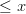 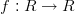 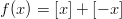 Two vessels A and B of equal capacities contain mixtures of milk and water in the ratios 4: 1 and 3:1, respectively. 25% of the mixture from A is taken out and added to B. After mixing it thoroughly, an equal amount is taken out from B and added back to A. The ratio of milk to water in vessel A after the second operation is:An equilateral triangle is inscribed in a circle such that its vertices lie on the circumference of the circle. A point is selected at random from within the circle. The probability of finding the point inside the triangle is:Two circles C1 and C2 having the same radius of 2 cm and the centres at P - Q respectively intersect each other such that the line of centre PQ intersects C1 and C2 at F and E respectively. EF = 1 cm. The whole assembly is enclosed in a rectangle of minimum area. The perimeter of rectangle is:If each permutation of the digits 1, 2, 3, 4, 5, 6 is listed in increasing order of magnitude, the 289th term will be:The position vector of the mirror image of the point represented by the position vector across the plane mirror x + y = 0 is: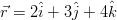 For let then the value of will be: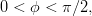 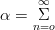 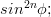 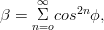 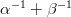 Define then the value of is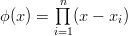 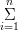 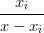 Directions: Next two Questions are based on the following information:A 300 room motel can rent all its rooms at Rs. 150 per room per day. For every one rupee increase in tariff, the occupancy falls by 2 rooms. Normal maintenance, independent of occupancy is Rs. 120 per room per day. Occupancy entails additional costs of Rs. 16 per room per day on the units occupied. 
The optimal tariff (in Rupees) to maximize annual profits is:Directions: Next two Questions are based on the following information:A 300 room motel can rent all its rooms at Rs. 150 per room per day. For every one rupee increase in tariff, the occupancy falls by 2 rooms. Normal maintenance, independent of occupancy is Rs. 120 per room per day. Occupancy entails additional costs of Rs. 16 per room per day on the units occupied. 
Now, suppose that rooms of the motel can be permanently shut down in blocks of 5, if desired, resulting in saving of normal maintenance of Rs. 120 per room per day. The optimal tariff (in Rupees) to maximize annual profits in this case would be:The relationship between the price of gasoline y (in Rupees) and its weekly supply, x (in hundreds of gallons) is . If the weekly supply decreases at a rate of 50 gallons per week when the supply is 600 gallons, the price of gasoline will be changing at the rate of: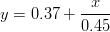 A line makes equal intercepts of length â€˜a’ on the coordinate axes, intersecting the X axis and Y axis at A and B respectively. A circle is circumscribed about the triangle OAB, where O is the origin of the coordinate system. A tangent is drawn to this circle at the point O. The sum of the perpendicular distances of the vertices A, B and O from this tangent is:Point P has co-ordinates (3, 2) with reference to a rectangular frame in two dimensional space. This coordinate frame is rotated in the clockwise direction through an angle of ( radians). The coordinates of P with reference to the rotated frame are: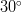 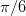 A complex number z lies on the curve |z + 6| = 3. The largest magnitude of |z + 3| willis equal to (where ) 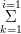 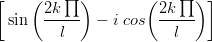 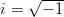 is equal to 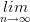 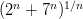 If lies on the circle whose equation is then the argument of is: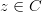 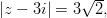 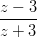 | sin x + cos x | dx is equal to: 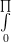 Set A consists of n elements. A subset is constituted. Elements of are replaced in A and a second subset is constituted. This process is repeated to form m subsets of A. The number of ways in which we can form such that are: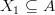 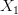 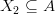 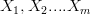 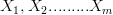 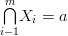 Let (x) and [x] represent the fractional and integral components of . We define . The range of is: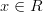 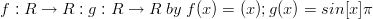 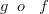 If A, B and C are the angles of a triangle and and are in Arithmetic Progression, then the triangle is: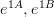 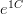 is equal to: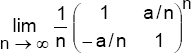 MTNL has a waiting list of 5005 applicants for its recently launched mobile phone scheme. The list shows that there are at least 5 males between any two females. The largest possible number of females in the waiting list is:Operator A has the matrix representation A = in conventional basis. Its representation in the basis of its eigenvectors (eigen basis) is: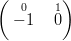 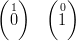 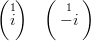 An investor desires to invest a certain sum of money in two securities A and B. The risk and return of A and B are: Measures of both risk and return are additive. i.e. where are the proportions of the money invested in the securities A - B in the portfolio P. The investor has a maximum risk tolerance of 4.00. The return that he can earn (in percent) is: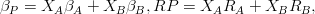 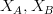 A man 6 feet tall standing 50 feet away from the base of a tower observes that the angle subtended by the tower at his eye level is . A flagstaff at top the tower subtends an angle of at the same point. The height (in feet) of the flagstaff is closest to: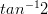 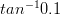 A polynomial f(x) with real coefficients satisfies the functional equation f(x). . If f(2) = 9, then f(4) i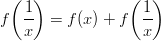 If you have 3 tickets to a lottery for which 10 tickets were sold and 5 prizes are to be given, the probability that you will win at least one prize is:Statistics show that 20% of smokers get lung cancer and 80% of lung cancer patients are smokers. If 30% of the population smokes, then the percentage of population having lung cancer is:If then the order of a, b, c, d from largest to smallest is: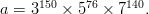 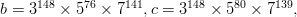 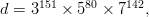 The adjacent sides AB, BC of a square ABCD of side â€˜a’ units are tangent to a circle. The vertex D of the square lies on the circumference of the circle. The radius of the circle could be:We define by Then the function f(f(f(x))) is discontinuous at: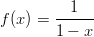 is equal to: 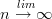 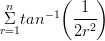 A mixture comprises two chemicals A and B. The price of A is Rs. 100/- per litre and that of B is Rs. 200/ per litre. We can spend a maximum of Rs. 600/- for making the mixture. The densities of A and B are 10 kgs/litre and 12 kgs / litre respectively. The mixture must contain each of the chemicals to the extent of at least 25% by weight. The maximum weight of the mixture that can be made is closest to:Semicircle is drawn with a line segment PQ as its diameter with centre at R. Semicircles are drawn with PR - QR as diameters respectively, both lying inside . A full circle is drawn in such a way that it is tangent to all the three semicircles lies inside and outside . The radius of is: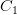 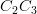 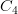 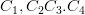 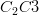 A, B and C are assigned a piece of work which they can complete by working together in 15 days. Their efficiencies (measured in terms of rate of doing work) are in the ratio 1 : 2 : 3. After 1/3 of the work is completed, one of them has to be withdrawn due to budget constraint. Their wages per day are in the ratio 3 : 5 : 6. The number of days in which the remaining two persons can complete the work (at optimal cost) is:We define the modulus of a m Ã— n matrix by The angle, will have the maximum possible modulus is: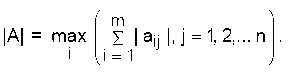 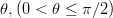 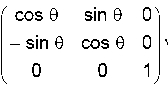 If then y is equal to: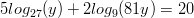 A toy consists of a base that is the section of a sphere and a conical top. The volume of the conical top is units and its height is 10 units. The total height of the toy is 19 units. The volume of the sphere (in cubic units) from which the base has been extracted is: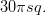 An employee joined a company on 1.4.2004 in the salary grade of Rs. 8000 – 500 – 9500 – 750 -12500 with a basic salary of 9000. He is due to retire on 31.3.2007. He contributes 10% of his basic salary to an EPF scheme. His employer contributes an equal amount. If, on retirement, he gets full amount of his share of EPF and 50% of the employer’s share, the amount of EPF received by him, ignoring any interest earned on the deposits, will be:Hydro power is the major source of energy inQuestion 121 of 130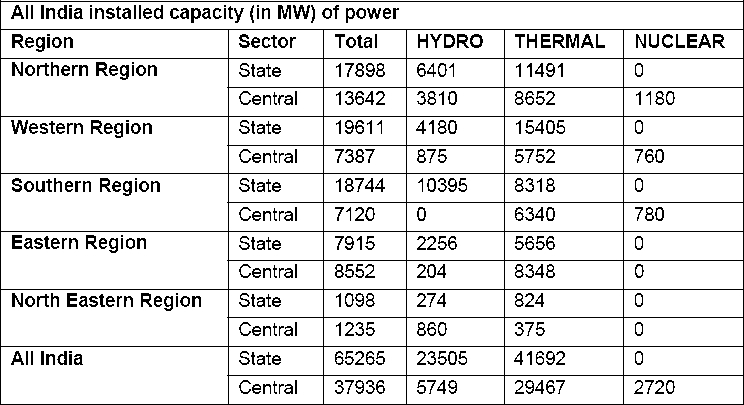 Which region has the highest installed capacity by the Central sector as compared to the State sector?Question 122 of 130What is the percentage of Nuclear Power in total installed capacity in the country?Question 122 of 130What is the percentage of Nuclear Power in total installed capacity in the country?Question 123 of 130In any sector, across the regions, the highest contribution from any one of the three sources to the total installed capacity isTrend of stock and index futures contracts diverged in the month of (I) March to April (II) April to May (III) May to JuneFollowing questions are based on the following charts: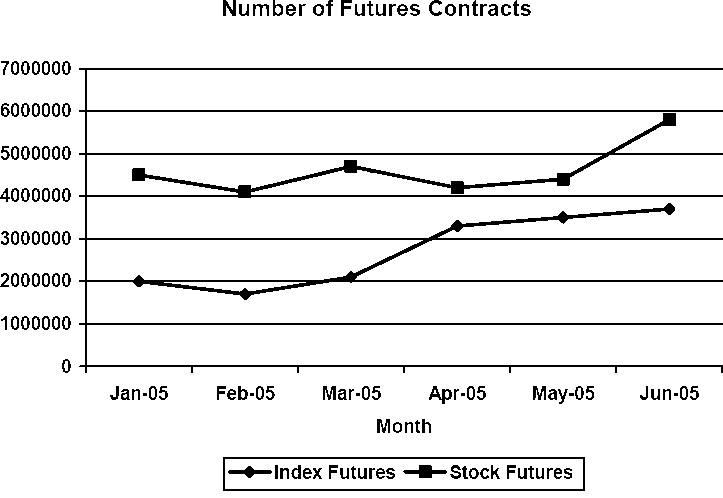 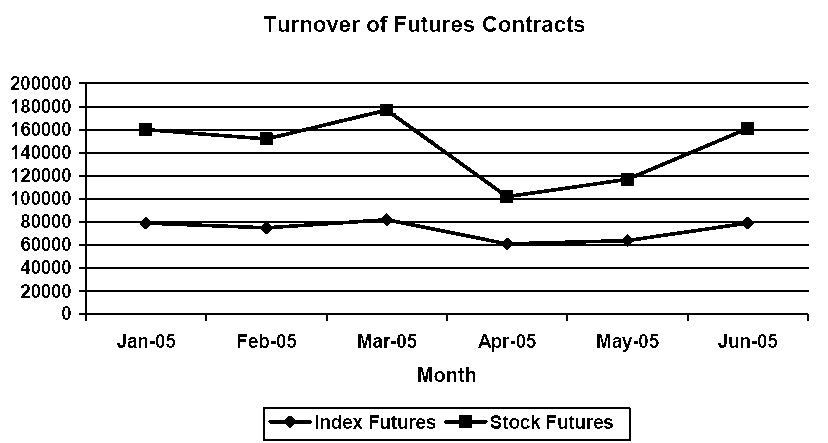 Difference in the growth or decline rates between number and turnover of futures contract in any given month is the highest for(I) Stock futures (II) Index FuturesA. a large nation was indebted to a small armyB. the small hi-tech sector in India has helped us go globalC. quality mass education must be sacrificed at the altar of hi-tech educationD. the majority should be indebted to the minorityA. 1.2 million Indians are significantly influencing the economy of IndiaB. Industry and agriculture have contributed to 48% of our GDPC. New Delhi will need Rs. 25,000 crore to invest in 90 million direct exchange linesD. 800,000 software professionals are expected to account for 7.7% of GDP by 2008A. prognosis : diagnosisB. gauche : eloquentC. flippant : earnestD. drizzle : downpourA. groggy : lucidB. grouchy : irritableC. aggressive : extrovertD. gritty : sociableA. group : deerB. badge : honorC. leaf : bookD. mischief : monkeysA. visitor : letterB. applicant : applicationC. petitioner : pleaD. witness : subpoenaA. takes commercial venture decisions.B. exploits opportunities for personal gain.C. invites participation in decision-making.D. focuses on maximizing cash profits.A. Risk-taking, decision-making, encouraging creativity.B. Coordinating resources, recognizing opportunities and leading from the front.C. Independent decision-making, exploiting opportunities and maximizing profits.D. Making judgements, innovating and claiming responsibilityA. why there are so few entrepreneurs in business.B. the main functions of an entrepreneur.C. the factors which inhibit entrepreneurship.D. the meaning of personal gain for an entrepreneur.A. There are more than 4 billion potential entrepreneurs in this worldB. Not everybody can become an entrepreneurC. Entrepreneurial decision-making is different from managerial decision-making.D. Executives in organizations can be either managers or entrepreneurs, but not both.A. Men and women waste an equal amount of time.B. Meetings are one of the most common ways to waste time.C. Younger workers waste less time.D. Some time-wasting activities are good for organizations.A. Efficient time management in organizationsB. US Workers’ SurveyC. Time wasting in Indian organizationsD. Creative wasteA. common ways of wasting time in Indian organizationsB. time-wasting in organizationsC. why time is wasted in organizationsD. ill-effects of time-wasting activitiesA. More than 5000 respondents admitted to having wasted time at work.B.The conference hall is a more useful place than the meal canteen.C. Men waste more time than women at work.D. On an average, more than two hours of a work day are wasted.A. Answering telephone callsB. Sitting alone in a cornerC. Holding official meetingsD. Surfing the WebA. Wastage of time that of unproductiveB. Wastage of time that is productiveC. Time wasted during meetingsD. Answering queries of visitorsA. invariableB. nullifyC. naughtD. intractableA. CongruityB. ConstancyC. CompatibilityD. ConformityA. dynamicB. DwarfishC. CrotchetyD. CraftyA. misapprehensionB. misconceptionC. purloinedD. delusionA. BamboozledB. SubduedC. SubjugatedD. TerrorizedA. Seating arrangements influenced the kind of interaction that takes place.B. Seating arrangement’s influence the kind of interaction that takes place.C. Seating arrangements influence the kind of interactions that take place.D. Seating arrangements influences the kind of interaction that take place.A. using too much jargons during communication might obliterate main issue.B. Using too much jargon during communication might obfuscate the main issue.C. Using too many jargons during the communication might obdurate a main issue.D. Using too much jargon’s during communication might obfuscate the main issues.A. Your advise does not seem to have had any affect.B. Your advice does not seem to have had any effect.C. Your advice do not seems to have had any effect.D. Your advise does not seem to have had any affects.A. In the course of there journey, they were able to absolve a lot of local cultures.B. In the coarse of their journey, they were able to absorb a lot of local culture.C. In the course of their journey, they were able to observe a lot of local culture’s.D. In the course of their journey, they were able to observe a lot of the local culture.A. Any organization, large or small, trades with many different people and companies.B. Any organizations, large or small, trade with many different peoples and companies.C. ny organization, large or small, trade with many different people and company.D. Any organization, large or small, trades with many different people and companies.A. communication skills as among / business students rank / the most important they have to masterB. as my replacement is / I cannot leave my desk / being late to comeC. still the hot issue’s / this is why / celebrity endorsement areD. Are expected / will attend the summit / MD’s and CEO’s of top companiesA. a heart-on-heart / I decided to have / talk with himB. duped by a / I was / fly-in-the-night operatorC. throw my / I decided to / hat in the ringD. came like / the announcement / a bolt from the heavensA. to the station / I haled a taxi / to take meB. spend his last few / he preferred to / days in relative anonymityC. reached to me today / about my appointment / the officious communicationD. get the / pronunciation correct / you can’t neverA. and the environment authority / several type of complaints / by area residents / has been lodged with the plantB. protagonist’s who defeated / great stories portrays / enemy of / there communityC. how to be / the good manager / and a fox / both a hedgehogD. own priorities / involves sorting / it always / out yourA. To live, to love /B. to serve, andC. also admiration are what /D. I aspire for.A. In a conflict, speak in a pleasant way, /B. send appropriate non-verbal messages to the other person /C. and match yours non-verbal behaviourD. to the spoken messageA. However, the advantages of teamwork can be minimized /B. and the benefits increased /C. if members (particularly those who lead them) /D. is aware of the methods for improving performance and making decisions.A. When assertion is used with the win-win approach, /B. and with others who also uses the win-win approach /C. each party can consider the needs of the other and /D. move towards a solution that satisfies as many needs as possible.A. It is always /B. been hard to change /C. the Indian car buyer’s perception /D. when it comes to designs.A. provokeB. placateC. prohibitD. facilitateA. smallB. rareC. commonD. frequentA. laudatoryB. derogatoryC. predictiveD. abusiveA. courageB. basenessC. timidityD. honorablenessA. intermittentB. eventfulC. continuousD. half-heartedA. If Ms. Q is appointed as the CEO of XYZ corporation AND the stock price of XYZ corporation appreciate, then the employees union will call a strike.B. If Ms. Q is appointed as the CEO of XYZ corporation AND the employees union calls a strike, then the stock price of XYZ corporation will appreciate.C. If MS. Q is appointed as the CEO of XYZ corporation AND the stock price of XYZ corporation does not appreciate, then the employees union will call a strike.D. If Ms. Q is appointed as the CEO of XYZ corporation AND the employees union does not call a strike, then the stock price of XYZ corporation will not appreciate.A. I and IIB. II and IIIC. I and IIID. I, II and III are not sufficientA. South-EastB. North-EastC. EastD. NorthA. LWPVB. QGYBC. PWLVD. TEAMA. P has defaulted and production has stopped.B. P has defaulted and production might have stopped.C. P might have defaulted and production has stopped.D. P might have defaulted and production might have stopped.A. (ii), (iv), (vi), (vii) - (viii)B. (ii), (v), (vi), (vii) - (viii)C. (iii), (iv), (vi), (vii) - (viii)D. (i), (ii), (vi), (vii) - (viii)A. (i), (ii), (iii), (iv) - (vi)B. (i), (ii), (iv), (vi) - (vii)C. (i), (iii), (iv), (vi) - (vii)D. (ii), (iv), (v), (vi) - (viiA. (i), (iii), (iv), (v), (vi) - (vii)B. (i), (ii), (iv), (v), (vi) - (vii)C. (i), (ii), (iii), (iv), (v) - (vii)D. (i), (ii), (iii), (v), (vi) - (vii)A. Choose option A, if the question can be answered using the information given in just one of the Statements but not the other i.e. choose this option if one of the following conditions is met:
â€¢ Statement I is sufficient to answer the question butB. Choose option B if the Question can be answered using the information given in either one of them i.e. choose this option if Statement I alone is sufficient to answer the Question AND Statement II alone is also sufficient to answer the Question.C. Choose option C if the Question can be answered using the information given in both Statements I and II together, but cannot be answered individually from I and II.D. Choose option D if the Question cannot be answered even after using the information given in both Statements I and II.A. Choose option A, if the question can be answered using the information given in just one of the Statements but not the other i.e. choose this option if one of the following conditions is met:
â€¢ Statement I is sufficient to answer the question butB. Choose option B if the Question can be answered using the information given in either one of them i.e. choose this option if Statement I alone is sufficient to answer the Question AND Statement II alone is also sufficient to answer the Question.C. Choose option C if the Question can be answered using the information given in both Statements I and II together, but cannot be answered individually from I and II.D. Choose option D if the Question cannot be answered even after using the information given in both Statements I and II.A. Choose option A, if the question can be answered using the information given in just one of the Statements but not the other i.e. choose this option if one of the following conditions is met:
â€¢ Statement I is sufficient to answer the question butB. Choose option B if the Question can be answered using the information given in either one of them i.e. choose this option if Statement I alone is sufficient to answer the Question AND Statement II alone is also sufficient to answer the Question.C. Choose option C if the Question can be answered using the information given in both Statements I and II together, but cannot be answered individually from I and II.D. Choose option D if the Question cannot be answered even after using the information given in both Statements I and II.A. Choose option A, if the question can be answered using the information given in just one of the Statements but not the other i.e. choose this option if one of the following conditions is met:
â€¢ Statement I is sufficient to answer the question butB. Choose option B if the Question can be answered using the information given in either one of them i.e. choose this option if Statement I alone is sufficient to answer the Question AND Statement II alone is also sufficient to answer the Question.C. Choose option C if the Question can be answered using the information given in both Statements I and II together, but cannot be answered individually from I and II.D. Choose option D if the Question cannot be answered even after using the information given in both Statements I and IIA. Choose option A, if the question can be answered using the information given in just one of the Statements but not the other i.e. choose this option if one of the following conditions is met:
â€¢ Statement I is sufficient to answer the question buB. Choose option B if the Question can be answered using the information given in either one of them i.e. choose this option if Statement I alone is sufficient to answer the Question AND Statement II alone is also sufficient to answer the Question.C. Choose option C if the Question can be answered using the information given in both Statements I and II together, but cannot be answered individually from I and II.D. Choose option D if the Question cannot be answered even after using the information given in both Statements I and II.A. Choose option A, if the question can be answered using the information given in just one of the Statements but not the other i.e. choose this option if one of the following conditions is met:
â€¢ Statement I is sufficient to answer the question butB. Choose option B if the Question can be answered using the information given in either one of them i.e. choose this option if Statement I alone is sufficient to answer the Question AND Statement II alone is also sufficient to answer the Question.C. Choose option C if the Question can be answered using the information given in both Statements I and II together, but cannot be answered individually from I and II.D. Choose option D if the Question cannot be answered even after using the information given in both Statements I and II.A. Choose option A, if the question can be answered using the information given in just one of the Statements but not the other i.e. choose this option if one of the following conditions is met:
â€¢ Statement I is sufficient to answer the question butB. Choose option B if the Question can be answered using the information given in either one of them i.e. choose this option if Statement I alone is sufficient to answer the Question AND Statement II alone is also sufficient to answer the Question.C. Choose option C if the Question can be answered using the information given in both Statements I and II together, but cannot be answered individually from I and II.D. Choose option D if the Question cannot be answered even after using the information given in both Statements I and II.A. Percentage of rural women voluntarily seeking family planning services in government health centre facilities has drastically come down over the last decade.B. One child policy in China, where employees with more than one child are discriminated against, has been very effective in controlling their population.C. Activists and organizations which seem to advocate civil rights issues typically have their own vested interests and hidden agendas.D. Punitive measures are the best deterrents for refraining people from committing deeds which adversely affect the society at large.A. Increase the course enrolment.B. Increase the spread of the course.C. Reduce the need for class room.D. Reduce the ineffectiveness in teaching.A. I onlyB. II onlyC. Both I and IID. Neither I nor IIA. Use of an antibiotic is beneficial for sinusitis patients.B. Antibiotics should be administered to only those sinusitis patients, who have been diagnosed to have a bacterial infection.C. Antibiotics do not have any effect on sinusitis patients.D. Use of an antibiotic may be beneficial for a small percentage of sinusitis patients with bacterial infection, but in general antibiotics are useless for sinusitis patientsA. Merchant navy used to admit only college graduates in its training programmes.B. Merchant navy no longer provides basic university education in its training programmes.C. The nature of the work involved in defense organization and merchant navy are similar.D. A major part of the defense budget is spent on its training establishments.A. Most of the sleep-deprived people participating in the study which concluded that too little sleep can make one fat had on overweight sister.B. Most lazy people are far.C. Most of the people, participating in the study which concluded that too little sleep can make one fat, who got proper sleep also exercised regularly.D. Most of the sleep-deprived people, participating in the study which concluded that too little sleep can make one fat, love pizzas.A. Most people sell their equity holdings in a falling market.B. Equity markets are similar in nature to the commodity markets like a supermarket or airline tickets.C. One should buy equities when the prices are low.D. Though markets might drop in the short-run, in the long-term they are bound to rise again.A. (i)B. (ii)C. (iii)D. (iv)A. (i)B. (iii)C. (iv)D. (vi)A. (iii)B. (iv)C. (v)D. (vi)A. MB. NC. OD. None of the 6A. FinanceB. StrategyC. ITD. OperationsA. LB. NC. OD. None of the 6A. L, M and NB. M, N and OC. N and OD. L and NA. MarketingB. OperationsC. FinanceD. StrategyA. (i) – (ii) – (iii) – (iv)B. (ii) – (iii) – (i) – (iv)C. (ii) – (iv) – (i) – (iii)D. (iv) – (ii) – (i) – (iii)A. (i) – (iv) – (ii) – (iii)B. (iii) – (i) – (ii) – (iv)C. (ii) – (iii) – (i) – (iv)D. (iii) – (ii) – (i) – (iv)A. (iii) – (ii) – (iv) – (i)B. (i) – (iv) – (ii) – (iii)C. (iii) – (i) – (ii) – (iv)D. (i) – (iii) – (ii) – (iv)A. (iv) – (ii) – (vi) – (iii) – (i) – (v)B. (iv) – (v) – (vi) – (ii) – (i) – (iii)C. (v) – (iv) – (ii) – (vi) – (i) – (iii)D. (v) – (vi) – (ii) – (i) – (iii) – (iv)A. MarketingB. FinanceC. SystemsD. Cannot be determinedA. MarketingB. HRMC. SystemsD. Can not be uniquely determinedA. FinanceB. MarketingC. HRMD. Cannot be uniquely determinedA. QuadirB. RitaC. SridharD. Can’t be determined from above.A. Either I or IIB. Either I or IIIC. Either II or IIID. Neither I, nor II, nor IIIA. ContinuousB. Discontinuous but has a unique limitC. Does not have a limitD. Has only left hand limitA. 79 : 21B. 83 : 1C. 77 : 23D. 81 : 19A. 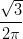 B. 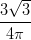 C. 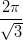 D. 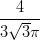 A. 20 unitsB. 22 unitsC. 24 unitsD. 26 unitsA. 326541B. 341256C. 356241D. 314256A. 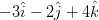 B. 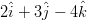 C. 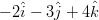 D. 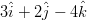 A. 1B. iD. 0C. -1A. 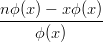 B. C. 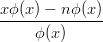 D. A. 150B. 162C. 158D. 160A. 158B. 160C. 162D. 156A. 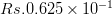 B. 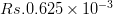 C. 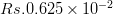 D. 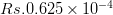 A. 2aB. 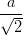 C. 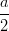 D. 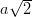 A. 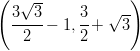 B. 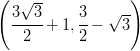 C. 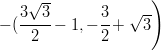 D. 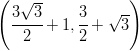 A. 6B. 3C. 36D. 12A. 1B. -1C. -iD. iA. 7eB. 7C. 2eD. 2A. 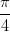 B. 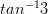 C. 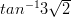 D. 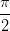 A. 0B. 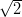 C. 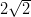 D. 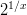 A. 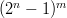 B. 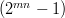 C. 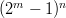 D. 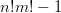 A. (-1,1)B. {0}C. [1,1]D. 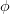 A. Right angled but not isoscelesB. Isosceles but not right angledC. EquilateralD. Right angled isoscelesA. 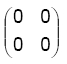 B. 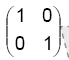 C. 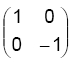 D. 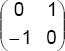 A. 920B. 835C. 721D. 1005A. 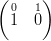 B. 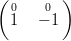 C. 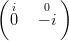 D. 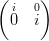 -ABRisk 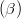 36Return in % (R)912A. 9B. 12C, 10D. 16A. 18B. 20C. 25D. 22A. 82B. 17C. 65D. None of the aboveA. 7/12B. 9/12C. 1/12D. 11/12A. 4B. 3C. 8D. 7.5A. d, a, c, bB. c, d, b, aC. c, d, a, bD. d, c, a, bA. 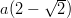 B. 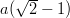 C. 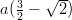 D. 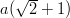 A. 0 and -1B. -1 and 1C. -1D. None of the aboveA. B. 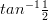 C. 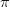 D. A. 60 kgB. 51 kgC. 54 kgD. 48 kgA. 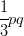 B. 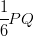 C. 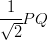 D. 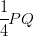 A. 18B. 20C. 15D. 12A. 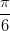 B. 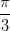 C.D. None of the aboveA. 81B.2187C. 729D. 59049A. 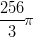 B. 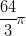 C.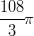 D. 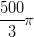 A. 34500B. 17250C. 43500D. 51750A. Northern and Southern RegionsB. Eastern and Western RegionsC. Southern and North Eastern RegionD. None of the aboveA. Northern RegionB. Southern RegionC. Eastern RegionD. North Eastern RegionA. 2.74B. 2.81C. 2.51D. 2.63A. 2.74B. 2.81C. 2.51D. 2.63A. 79%B. 78%C. 89%D. 98%A. I and IIB. II and IIIC. I and IIID. I, II and IIIA. I onlyB. II onlyC. I and IID. Insufficient Data